长丰县12345政务服务便民热线岗位招聘公告因工作需要，现面向社会公开招聘长丰县12345政务服务便民热线岗位话务受理/工单处理人员。一、招聘原则按照“公开、平等、竞争、择优”的原则，面向社会公开组织报名，择优录用。二、招聘岗位话务受理/工单处理人员（10人）三、岗位职责负责接听处理合肥市12345热线涉及到长丰县的转接电话接听以及转办工单审核处理等。四、招聘条件（一）政治觉悟高，思想素质好，遵守法律法规，无违纪违法行为。 （二）男女不限，年龄20—35周岁（有客服岗位经验者可适当放宽年龄要求）（三）具有全日制大专及以上学历，熟练掌握计算机操作和中文录入。（四）身心健康，吃苦耐劳，具有较强的团队合作意识，能适应夜班工作要求。（五）工作责任心强，语言表达能力强，普通话标准，持有普通话等级证书者优。（六）思维敏捷、学习能力强，具有较强的理解能力、倾听能力和应变能力。五、招聘程序（一）报名及资格初审1.报名时间：即日起至2022年1月10日。2.报名方式：长按识别二维码填写报名登记表。长按识别二维码填写报名登记表▼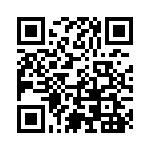 （二）笔试+机试+面试1.对通过资格初审的人员，一周内电话或短信通知。接到通知的应聘人员，须在通知日期当天携带本人有效身份证件、学历（学位）证书、相关职称/职业资格证书原件及复印件参加笔试+机试+面试。2.笔试主要为行测、常识类问知识；机试为打字录入基础办公软件操作；面试主要考察应聘人员的基本素养、语言表达能力、心理素质等。3.将按照面试成绩从高到低的顺序进行录用。（三）员工录用1.中国移动通信集团安徽有限公司的第三方公司签订劳动合同。 2.本次招聘的人员如果与原用人单位存在合同关系的，应在入职前和原用人单位解除劳动合同关系，否则由此而产生的全部后果，由本人自行承担。  六、应聘须知（一）请应聘人员随时保持通讯畅通，联系方式如有变更须第一时间告知招聘单位。（二）应聘人员必须确保报名时填写的信息真实准确。因未如实填写报考信息、伪造报名信息、填写信息有误、信息与应聘人员所持证明材料不一致等原因，影响招聘的，后果由应聘人员自行承担。（三）资格审查工作贯穿招聘工作全过程，一经发现有造假或违纪行为，取消面试、聘用资格，已经聘用的解除劳动关系，后果由应聘人员自行承担。（四）公司有权根据岗位需求变化及报名情况等因素，调整、取消或终止岗位招聘工作，无需提前说明。（五）本公司承诺对应聘人员所提供的所有信息保密。（六）考虑疫情防控需要，面试前需验证健康码及行程码核查。（七）中国移动通信集团安徽有限公司享有本次招聘的最终解释权。七、工资待遇（一）薪资待遇：培训期发放培训补贴，培训期后缴纳五险一金；试用期为1-2个月；转正后月综合薪资4500-6000元（含五险一金）。（二）保险福利：缴纳五险一金，享受年休假待遇，法定节假日三倍工资、节日慰问等员工关爱。八、工作地址长丰县水湖镇南一环与吴山南路交口报名咨询电话：139667260692021年12月29日